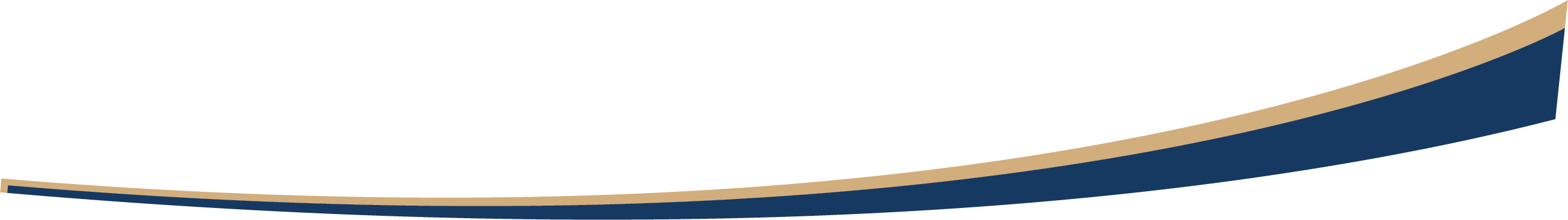 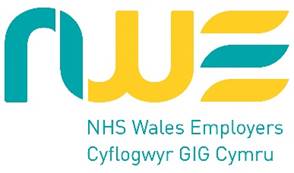 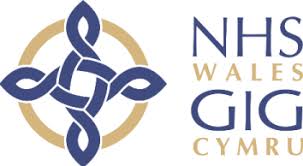 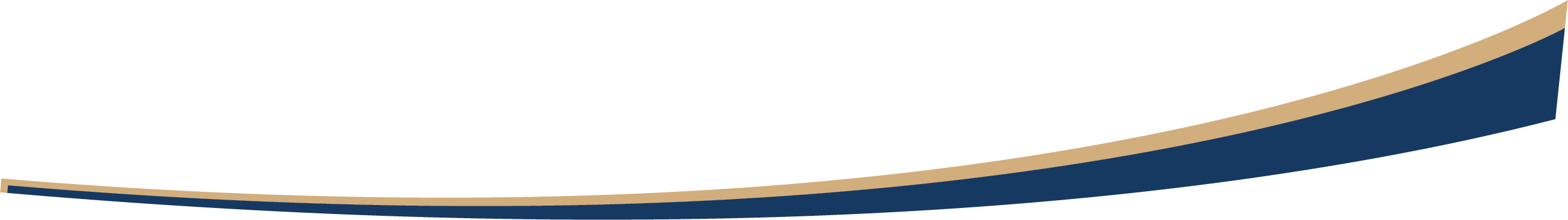 JOB TITLE		BAND 	Job SummaryJob SummaryJob Summary3 or 4 broad statements about the main dutiesXXXX3 or 4 broad statements about the main dutiesXXXX3 or 4 broad statements about the main dutiesXXXXResponsible toResponsible toResponsible toReporting:  Accountable:  Professionally:  Responsibilities and DutiesResponsibilities and DutiesResponsibilities and DutiesThe JE handbook is very clear about not writing JDs using the factor headings.  However, you may find some of these heading useful or you can use your own.  You can either leave them in the JD or take them out after.  Remember, you don’t have to put something under every heading if the post does not require it.Planning and DesignImprovement and MonitoringCommunicationsClinicalNon-ClinicalFinance and BudgetManagement, Leadership and/or TrainingDigital and InformationThe JE handbook is very clear about not writing JDs using the factor headings.  However, you may find some of these heading useful or you can use your own.  You can either leave them in the JD or take them out after.  Remember, you don’t have to put something under every heading if the post does not require it.Planning and DesignImprovement and MonitoringCommunicationsClinicalNon-ClinicalFinance and BudgetManagement, Leadership and/or TrainingDigital and InformationThe JE handbook is very clear about not writing JDs using the factor headings.  However, you may find some of these heading useful or you can use your own.  You can either leave them in the JD or take them out after.  Remember, you don’t have to put something under every heading if the post does not require it.Planning and DesignImprovement and MonitoringCommunicationsClinicalNon-ClinicalFinance and BudgetManagement, Leadership and/or TrainingDigital and InformationPERSON SPECIFICATIONPERSON SPECIFICATIONPERSON SPECIFICATIONQualifications and KnowledgeQualifications and KnowledgeQualifications and KnowledgeEssentialDesirableEssentialDesirableEssentialDesirableExperienceExperienceExperienceSkills and AttributesSkills and AttributesSkills and AttributesWelsh Language Skills are desirable levels 1 to 5 in understanding, speaking, reading, and writing in Welsh (please delete as appropriate)Welsh Language Skills are essential at level 4 or 5 in understanding, speaking, reading, and writing in Welsh (please delete as appropriate)Welsh Language Skills are desirable levels 1 to 5 in understanding, speaking, reading, and writing in Welsh (please delete as appropriate)Welsh Language Skills are essential at level 4 or 5 in understanding, speaking, reading, and writing in Welsh (please delete as appropriate)Welsh Language Skills are desirable levels 1 to 5 in understanding, speaking, reading, and writing in Welsh (please delete as appropriate)Welsh Language Skills are essential at level 4 or 5 in understanding, speaking, reading, and writing in Welsh (please delete as appropriate)OtherOtherOtherSatisfactory Standard/Enhanced DBS clearance including an/a Adults and Childrens Barred List check (delete as appropriate)Satisfactory Standard/Enhanced DBS clearance including an/a Adults and Childrens Barred List check (delete as appropriate)Satisfactory Standard/Enhanced DBS clearance including an/a Adults and Childrens Barred List check (delete as appropriate)